TAFLEN FARCIO – Rheoli gwelliant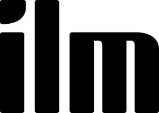 Rhif y Ganolfan :Rhif y Ganolfan :Enw'r Ganolfan :Enw'r Ganolfan :Enw'r Ganolfan :Rhif Cofrestru'r Dysgwr :Rhif Cofrestru'r Dysgwr :Enw'r Dysgwr:Enw'r Dysgwr:Enw'r Dysgwr:CYFARWYDDIADAU AR GYFER ASESU A DEFNYDDIO'R DAFLEN FARCIO Rhaid i'r asesu ddigwydd gan gyfeirio at y meini prawf asesu (MP). Er mwyn llwyddo yn yr uned, rhaid cwrdd â phob MP.Fel arfer bydd aseswyr yn dyfarnu marciau am bob MP ac yna'n gwneud cyfanswm ohonynt i fod yn ganran.  Fodd bynnag, i wneud pethau’n symlach, mae dewis i beidio â defnyddio marciau o gwbl a nodi 'Llwyddo' neu 'Ailgyfeirio' yn unig yn y blwch (ar y dde isod).  Er mwyn llwyddo yn yr uned, rhaid i bob MP gael 'Llwyddo'. Lle mae marciau'n cael eu dyfarnu yn ôl i ba raddau y mae tystiolaeth y dysgwr yn y cyflwyniad yn cwrdd â phob MP, rhaid i bob MP gael ei gwrdd, h.y. rhaid iddo gael o leiaf hanner y marciau (e.e. o isafswm 10/20).  Mae unrhyw MP y dyfernir llai na'r isafswm iddo'n cynhyrchu ailgyfeirio awtomatig i'r cyflwyniad (beth bynnag yw'r marc cyffredinol a gyflawnwyd).  Rhoddir disgrifyddion digonolrwydd yn ganllaw.  Os oes 20 marc ar gael ar gyfer MP ac mae'r dystiolaeth yn y cyflwyniad yn debyg i'r disgrifydd 'llwyddo', mae hynny'n dangos y dylai ddenu 10 marc allan o 20, os yw'n 'llwyddiant da' yna tua 15 allan o 20.  Nid yw'r disgrifyddion yn gynhwysfawr, ac ni allant fod felly, gan fod sawl ffordd y gall cyflwyniad ragori ar y gofynion neu syrthio'n brin ohonyn nhw.CYFARWYDDIADAU AR GYFER ASESU A DEFNYDDIO'R DAFLEN FARCIO Rhaid i'r asesu ddigwydd gan gyfeirio at y meini prawf asesu (MP). Er mwyn llwyddo yn yr uned, rhaid cwrdd â phob MP.Fel arfer bydd aseswyr yn dyfarnu marciau am bob MP ac yna'n gwneud cyfanswm ohonynt i fod yn ganran.  Fodd bynnag, i wneud pethau’n symlach, mae dewis i beidio â defnyddio marciau o gwbl a nodi 'Llwyddo' neu 'Ailgyfeirio' yn unig yn y blwch (ar y dde isod).  Er mwyn llwyddo yn yr uned, rhaid i bob MP gael 'Llwyddo'. Lle mae marciau'n cael eu dyfarnu yn ôl i ba raddau y mae tystiolaeth y dysgwr yn y cyflwyniad yn cwrdd â phob MP, rhaid i bob MP gael ei gwrdd, h.y. rhaid iddo gael o leiaf hanner y marciau (e.e. o isafswm 10/20).  Mae unrhyw MP y dyfernir llai na'r isafswm iddo'n cynhyrchu ailgyfeirio awtomatig i'r cyflwyniad (beth bynnag yw'r marc cyffredinol a gyflawnwyd).  Rhoddir disgrifyddion digonolrwydd yn ganllaw.  Os oes 20 marc ar gael ar gyfer MP ac mae'r dystiolaeth yn y cyflwyniad yn debyg i'r disgrifydd 'llwyddo', mae hynny'n dangos y dylai ddenu 10 marc allan o 20, os yw'n 'llwyddiant da' yna tua 15 allan o 20.  Nid yw'r disgrifyddion yn gynhwysfawr, ac ni allant fod felly, gan fod sawl ffordd y gall cyflwyniad ragori ar y gofynion neu syrthio'n brin ohonyn nhw.CYFARWYDDIADAU AR GYFER ASESU A DEFNYDDIO'R DAFLEN FARCIO Rhaid i'r asesu ddigwydd gan gyfeirio at y meini prawf asesu (MP). Er mwyn llwyddo yn yr uned, rhaid cwrdd â phob MP.Fel arfer bydd aseswyr yn dyfarnu marciau am bob MP ac yna'n gwneud cyfanswm ohonynt i fod yn ganran.  Fodd bynnag, i wneud pethau’n symlach, mae dewis i beidio â defnyddio marciau o gwbl a nodi 'Llwyddo' neu 'Ailgyfeirio' yn unig yn y blwch (ar y dde isod).  Er mwyn llwyddo yn yr uned, rhaid i bob MP gael 'Llwyddo'. Lle mae marciau'n cael eu dyfarnu yn ôl i ba raddau y mae tystiolaeth y dysgwr yn y cyflwyniad yn cwrdd â phob MP, rhaid i bob MP gael ei gwrdd, h.y. rhaid iddo gael o leiaf hanner y marciau (e.e. o isafswm 10/20).  Mae unrhyw MP y dyfernir llai na'r isafswm iddo'n cynhyrchu ailgyfeirio awtomatig i'r cyflwyniad (beth bynnag yw'r marc cyffredinol a gyflawnwyd).  Rhoddir disgrifyddion digonolrwydd yn ganllaw.  Os oes 20 marc ar gael ar gyfer MP ac mae'r dystiolaeth yn y cyflwyniad yn debyg i'r disgrifydd 'llwyddo', mae hynny'n dangos y dylai ddenu 10 marc allan o 20, os yw'n 'llwyddiant da' yna tua 15 allan o 20.  Nid yw'r disgrifyddion yn gynhwysfawr, ac ni allant fod felly, gan fod sawl ffordd y gall cyflwyniad ragori ar y gofynion neu syrthio'n brin ohonyn nhw.CYFARWYDDIADAU AR GYFER ASESU A DEFNYDDIO'R DAFLEN FARCIO Rhaid i'r asesu ddigwydd gan gyfeirio at y meini prawf asesu (MP). Er mwyn llwyddo yn yr uned, rhaid cwrdd â phob MP.Fel arfer bydd aseswyr yn dyfarnu marciau am bob MP ac yna'n gwneud cyfanswm ohonynt i fod yn ganran.  Fodd bynnag, i wneud pethau’n symlach, mae dewis i beidio â defnyddio marciau o gwbl a nodi 'Llwyddo' neu 'Ailgyfeirio' yn unig yn y blwch (ar y dde isod).  Er mwyn llwyddo yn yr uned, rhaid i bob MP gael 'Llwyddo'. Lle mae marciau'n cael eu dyfarnu yn ôl i ba raddau y mae tystiolaeth y dysgwr yn y cyflwyniad yn cwrdd â phob MP, rhaid i bob MP gael ei gwrdd, h.y. rhaid iddo gael o leiaf hanner y marciau (e.e. o isafswm 10/20).  Mae unrhyw MP y dyfernir llai na'r isafswm iddo'n cynhyrchu ailgyfeirio awtomatig i'r cyflwyniad (beth bynnag yw'r marc cyffredinol a gyflawnwyd).  Rhoddir disgrifyddion digonolrwydd yn ganllaw.  Os oes 20 marc ar gael ar gyfer MP ac mae'r dystiolaeth yn y cyflwyniad yn debyg i'r disgrifydd 'llwyddo', mae hynny'n dangos y dylai ddenu 10 marc allan o 20, os yw'n 'llwyddiant da' yna tua 15 allan o 20.  Nid yw'r disgrifyddion yn gynhwysfawr, ac ni allant fod felly, gan fod sawl ffordd y gall cyflwyniad ragori ar y gofynion neu syrthio'n brin ohonyn nhw.CYFARWYDDIADAU AR GYFER ASESU A DEFNYDDIO'R DAFLEN FARCIO Rhaid i'r asesu ddigwydd gan gyfeirio at y meini prawf asesu (MP). Er mwyn llwyddo yn yr uned, rhaid cwrdd â phob MP.Fel arfer bydd aseswyr yn dyfarnu marciau am bob MP ac yna'n gwneud cyfanswm ohonynt i fod yn ganran.  Fodd bynnag, i wneud pethau’n symlach, mae dewis i beidio â defnyddio marciau o gwbl a nodi 'Llwyddo' neu 'Ailgyfeirio' yn unig yn y blwch (ar y dde isod).  Er mwyn llwyddo yn yr uned, rhaid i bob MP gael 'Llwyddo'. Lle mae marciau'n cael eu dyfarnu yn ôl i ba raddau y mae tystiolaeth y dysgwr yn y cyflwyniad yn cwrdd â phob MP, rhaid i bob MP gael ei gwrdd, h.y. rhaid iddo gael o leiaf hanner y marciau (e.e. o isafswm 10/20).  Mae unrhyw MP y dyfernir llai na'r isafswm iddo'n cynhyrchu ailgyfeirio awtomatig i'r cyflwyniad (beth bynnag yw'r marc cyffredinol a gyflawnwyd).  Rhoddir disgrifyddion digonolrwydd yn ganllaw.  Os oes 20 marc ar gael ar gyfer MP ac mae'r dystiolaeth yn y cyflwyniad yn debyg i'r disgrifydd 'llwyddo', mae hynny'n dangos y dylai ddenu 10 marc allan o 20, os yw'n 'llwyddiant da' yna tua 15 allan o 20.  Nid yw'r disgrifyddion yn gynhwysfawr, ac ni allant fod felly, gan fod sawl ffordd y gall cyflwyniad ragori ar y gofynion neu syrthio'n brin ohonyn nhw.CYFARWYDDIADAU AR GYFER ASESU A DEFNYDDIO'R DAFLEN FARCIO Rhaid i'r asesu ddigwydd gan gyfeirio at y meini prawf asesu (MP). Er mwyn llwyddo yn yr uned, rhaid cwrdd â phob MP.Fel arfer bydd aseswyr yn dyfarnu marciau am bob MP ac yna'n gwneud cyfanswm ohonynt i fod yn ganran.  Fodd bynnag, i wneud pethau’n symlach, mae dewis i beidio â defnyddio marciau o gwbl a nodi 'Llwyddo' neu 'Ailgyfeirio' yn unig yn y blwch (ar y dde isod).  Er mwyn llwyddo yn yr uned, rhaid i bob MP gael 'Llwyddo'. Lle mae marciau'n cael eu dyfarnu yn ôl i ba raddau y mae tystiolaeth y dysgwr yn y cyflwyniad yn cwrdd â phob MP, rhaid i bob MP gael ei gwrdd, h.y. rhaid iddo gael o leiaf hanner y marciau (e.e. o isafswm 10/20).  Mae unrhyw MP y dyfernir llai na'r isafswm iddo'n cynhyrchu ailgyfeirio awtomatig i'r cyflwyniad (beth bynnag yw'r marc cyffredinol a gyflawnwyd).  Rhoddir disgrifyddion digonolrwydd yn ganllaw.  Os oes 20 marc ar gael ar gyfer MP ac mae'r dystiolaeth yn y cyflwyniad yn debyg i'r disgrifydd 'llwyddo', mae hynny'n dangos y dylai ddenu 10 marc allan o 20, os yw'n 'llwyddiant da' yna tua 15 allan o 20.  Nid yw'r disgrifyddion yn gynhwysfawr, ac ni allant fod felly, gan fod sawl ffordd y gall cyflwyniad ragori ar y gofynion neu syrthio'n brin ohonyn nhw.CYFARWYDDIADAU AR GYFER ASESU A DEFNYDDIO'R DAFLEN FARCIO Rhaid i'r asesu ddigwydd gan gyfeirio at y meini prawf asesu (MP). Er mwyn llwyddo yn yr uned, rhaid cwrdd â phob MP.Fel arfer bydd aseswyr yn dyfarnu marciau am bob MP ac yna'n gwneud cyfanswm ohonynt i fod yn ganran.  Fodd bynnag, i wneud pethau’n symlach, mae dewis i beidio â defnyddio marciau o gwbl a nodi 'Llwyddo' neu 'Ailgyfeirio' yn unig yn y blwch (ar y dde isod).  Er mwyn llwyddo yn yr uned, rhaid i bob MP gael 'Llwyddo'. Lle mae marciau'n cael eu dyfarnu yn ôl i ba raddau y mae tystiolaeth y dysgwr yn y cyflwyniad yn cwrdd â phob MP, rhaid i bob MP gael ei gwrdd, h.y. rhaid iddo gael o leiaf hanner y marciau (e.e. o isafswm 10/20).  Mae unrhyw MP y dyfernir llai na'r isafswm iddo'n cynhyrchu ailgyfeirio awtomatig i'r cyflwyniad (beth bynnag yw'r marc cyffredinol a gyflawnwyd).  Rhoddir disgrifyddion digonolrwydd yn ganllaw.  Os oes 20 marc ar gael ar gyfer MP ac mae'r dystiolaeth yn y cyflwyniad yn debyg i'r disgrifydd 'llwyddo', mae hynny'n dangos y dylai ddenu 10 marc allan o 20, os yw'n 'llwyddiant da' yna tua 15 allan o 20.  Nid yw'r disgrifyddion yn gynhwysfawr, ac ni allant fod felly, gan fod sawl ffordd y gall cyflwyniad ragori ar y gofynion neu syrthio'n brin ohonyn nhw.CYFARWYDDIADAU AR GYFER ASESU A DEFNYDDIO'R DAFLEN FARCIO Rhaid i'r asesu ddigwydd gan gyfeirio at y meini prawf asesu (MP). Er mwyn llwyddo yn yr uned, rhaid cwrdd â phob MP.Fel arfer bydd aseswyr yn dyfarnu marciau am bob MP ac yna'n gwneud cyfanswm ohonynt i fod yn ganran.  Fodd bynnag, i wneud pethau’n symlach, mae dewis i beidio â defnyddio marciau o gwbl a nodi 'Llwyddo' neu 'Ailgyfeirio' yn unig yn y blwch (ar y dde isod).  Er mwyn llwyddo yn yr uned, rhaid i bob MP gael 'Llwyddo'. Lle mae marciau'n cael eu dyfarnu yn ôl i ba raddau y mae tystiolaeth y dysgwr yn y cyflwyniad yn cwrdd â phob MP, rhaid i bob MP gael ei gwrdd, h.y. rhaid iddo gael o leiaf hanner y marciau (e.e. o isafswm 10/20).  Mae unrhyw MP y dyfernir llai na'r isafswm iddo'n cynhyrchu ailgyfeirio awtomatig i'r cyflwyniad (beth bynnag yw'r marc cyffredinol a gyflawnwyd).  Rhoddir disgrifyddion digonolrwydd yn ganllaw.  Os oes 20 marc ar gael ar gyfer MP ac mae'r dystiolaeth yn y cyflwyniad yn debyg i'r disgrifydd 'llwyddo', mae hynny'n dangos y dylai ddenu 10 marc allan o 20, os yw'n 'llwyddiant da' yna tua 15 allan o 20.  Nid yw'r disgrifyddion yn gynhwysfawr, ac ni allant fod felly, gan fod sawl ffordd y gall cyflwyniad ragori ar y gofynion neu syrthio'n brin ohonyn nhw.Mae'r dysgwr a enwir uchod yn cadarnhau dilysrwydd y cyflwyniad.Mae'r ILM yn defnyddio cyflwyniadau dysgwyr – yn ddienw – er mwyn safoni asesiadau. Wrth gyflwyno, rwy'n cytuno y caiff ILM ddefnyddio'r sgript hon ar yr amod fod pob gwybodaeth a allai fy adnabod yn cael ei thynnu ymaith.  Ond, os nad ydych chi'n barod i adael i'r ILM ddefnyddio eich sgript, gwrthodwch drwy roi tic yn y blwch: □Mae'r dysgwr a enwir uchod yn cadarnhau dilysrwydd y cyflwyniad.Mae'r ILM yn defnyddio cyflwyniadau dysgwyr – yn ddienw – er mwyn safoni asesiadau. Wrth gyflwyno, rwy'n cytuno y caiff ILM ddefnyddio'r sgript hon ar yr amod fod pob gwybodaeth a allai fy adnabod yn cael ei thynnu ymaith.  Ond, os nad ydych chi'n barod i adael i'r ILM ddefnyddio eich sgript, gwrthodwch drwy roi tic yn y blwch: □Mae'r dysgwr a enwir uchod yn cadarnhau dilysrwydd y cyflwyniad.Mae'r ILM yn defnyddio cyflwyniadau dysgwyr – yn ddienw – er mwyn safoni asesiadau. Wrth gyflwyno, rwy'n cytuno y caiff ILM ddefnyddio'r sgript hon ar yr amod fod pob gwybodaeth a allai fy adnabod yn cael ei thynnu ymaith.  Ond, os nad ydych chi'n barod i adael i'r ILM ddefnyddio eich sgript, gwrthodwch drwy roi tic yn y blwch: □Mae'r dysgwr a enwir uchod yn cadarnhau dilysrwydd y cyflwyniad.Mae'r ILM yn defnyddio cyflwyniadau dysgwyr – yn ddienw – er mwyn safoni asesiadau. Wrth gyflwyno, rwy'n cytuno y caiff ILM ddefnyddio'r sgript hon ar yr amod fod pob gwybodaeth a allai fy adnabod yn cael ei thynnu ymaith.  Ond, os nad ydych chi'n barod i adael i'r ILM ddefnyddio eich sgript, gwrthodwch drwy roi tic yn y blwch: □Mae'r dysgwr a enwir uchod yn cadarnhau dilysrwydd y cyflwyniad.Mae'r ILM yn defnyddio cyflwyniadau dysgwyr – yn ddienw – er mwyn safoni asesiadau. Wrth gyflwyno, rwy'n cytuno y caiff ILM ddefnyddio'r sgript hon ar yr amod fod pob gwybodaeth a allai fy adnabod yn cael ei thynnu ymaith.  Ond, os nad ydych chi'n barod i adael i'r ILM ddefnyddio eich sgript, gwrthodwch drwy roi tic yn y blwch: □Canlyniad Dysgu / Adran 1:  Deall effeithiolrwydd y sefydliad a'ch gallu eich hun i reoli a gwella ansawdd i fodloni gofynion cwsmeriaid Canlyniad Dysgu / Adran 1:  Deall effeithiolrwydd y sefydliad a'ch gallu eich hun i reoli a gwella ansawdd i fodloni gofynion cwsmeriaid Canlyniad Dysgu / Adran 1:  Deall effeithiolrwydd y sefydliad a'ch gallu eich hun i reoli a gwella ansawdd i fodloni gofynion cwsmeriaid Canlyniad Dysgu / Adran 1:  Deall effeithiolrwydd y sefydliad a'ch gallu eich hun i reoli a gwella ansawdd i fodloni gofynion cwsmeriaid Canlyniad Dysgu / Adran 1:  Deall effeithiolrwydd y sefydliad a'ch gallu eich hun i reoli a gwella ansawdd i fodloni gofynion cwsmeriaid Canlyniad Dysgu / Adran 1:  Deall effeithiolrwydd y sefydliad a'ch gallu eich hun i reoli a gwella ansawdd i fodloni gofynion cwsmeriaid Canlyniad Dysgu / Adran 1:  Deall effeithiolrwydd y sefydliad a'ch gallu eich hun i reoli a gwella ansawdd i fodloni gofynion cwsmeriaid Canlyniad Dysgu / Adran 1:  Deall effeithiolrwydd y sefydliad a'ch gallu eich hun i reoli a gwella ansawdd i fodloni gofynion cwsmeriaid Canlyniad Dysgu / Adran 1:  Deall effeithiolrwydd y sefydliad a'ch gallu eich hun i reoli a gwella ansawdd i fodloni gofynion cwsmeriaid Canlyniad Dysgu / Adran 1:  Deall effeithiolrwydd y sefydliad a'ch gallu eich hun i reoli a gwella ansawdd i fodloni gofynion cwsmeriaid Canlyniad Dysgu / Adran 1:  Deall effeithiolrwydd y sefydliad a'ch gallu eich hun i reoli a gwella ansawdd i fodloni gofynion cwsmeriaid Canlyniad Dysgu / Adran 1:  Deall effeithiolrwydd y sefydliad a'ch gallu eich hun i reoli a gwella ansawdd i fodloni gofynion cwsmeriaid Canlyniad Dysgu / Adran 1:  Deall effeithiolrwydd y sefydliad a'ch gallu eich hun i reoli a gwella ansawdd i fodloni gofynion cwsmeriaid Meini Prawf Asesu (MP)Disgrifyddion Digonolrwydd[Safon nodweddiadol a fyddai, o'i hailadrodd ar draws y cyflwyniad cyfan, yn cynhyrchu canlyniad ailgyfeiriad, llwyddiant ffiniol neu lwyddiant da]Disgrifyddion Digonolrwydd[Safon nodweddiadol a fyddai, o'i hailadrodd ar draws y cyflwyniad cyfan, yn cynhyrchu canlyniad ailgyfeiriad, llwyddiant ffiniol neu lwyddiant da]Disgrifyddion Digonolrwydd[Safon nodweddiadol a fyddai, o'i hailadrodd ar draws y cyflwyniad cyfan, yn cynhyrchu canlyniad ailgyfeiriad, llwyddiant ffiniol neu lwyddiant da]Disgrifyddion Digonolrwydd[Safon nodweddiadol a fyddai, o'i hailadrodd ar draws y cyflwyniad cyfan, yn cynhyrchu canlyniad ailgyfeiriad, llwyddiant ffiniol neu lwyddiant da]Disgrifyddion Digonolrwydd[Safon nodweddiadol a fyddai, o'i hailadrodd ar draws y cyflwyniad cyfan, yn cynhyrchu canlyniad ailgyfeiriad, llwyddiant ffiniol neu lwyddiant da]Disgrifyddion Digonolrwydd[Safon nodweddiadol a fyddai, o'i hailadrodd ar draws y cyflwyniad cyfan, yn cynhyrchu canlyniad ailgyfeiriad, llwyddiant ffiniol neu lwyddiant da]Disgrifyddion Digonolrwydd[Safon nodweddiadol a fyddai, o'i hailadrodd ar draws y cyflwyniad cyfan, yn cynhyrchu canlyniad ailgyfeiriad, llwyddiant ffiniol neu lwyddiant da]Disgrifyddion Digonolrwydd[Safon nodweddiadol a fyddai, o'i hailadrodd ar draws y cyflwyniad cyfan, yn cynhyrchu canlyniad ailgyfeiriad, llwyddiant ffiniol neu lwyddiant da]Disgrifyddion Digonolrwydd[Safon nodweddiadol a fyddai, o'i hailadrodd ar draws y cyflwyniad cyfan, yn cynhyrchu canlyniad ailgyfeiriad, llwyddiant ffiniol neu lwyddiant da]Adborth yr asesydd ar y MP [nid oes angen sylwadau ym mhob blwch]Adborth yr asesydd ar y MP [nid oes angen sylwadau ym mhob blwch]Adborth yr asesydd ar y MP [nid oes angen sylwadau ym mhob blwch]MP 1.1Asesu'n feirniadol effeithiolrwydd y sefydliad wrth reoli ansawdd i fodloni neu i ragori ar ofynion cwsmeriaidAtgyfeiriad [tua 9/36]Atgyfeiriad [tua 9/36]Llwyddiant [18/36]Llwyddiant [18/36]Llwyddiant [18/36]Llwyddiant Da [tua 27/36]Llwyddiant Da [tua 27/36]Llwyddiant Da [tua 27/36]Llwyddiant Da [tua 27/36]MP 1.1Asesu'n feirniadol effeithiolrwydd y sefydliad wrth reoli ansawdd i fodloni neu i ragori ar ofynion cwsmeriaidMae'r safonau ansawdd a ddefnyddir yn gyffredinol, heb eu mesur, neu nid yw eu perthnasedd i ofynion cwsmeriaid y sefydliad yn eglurCaiff sut mae'r sefydliad yn bodloni neu'n rhagori ar y safonau ei ddisgrifio yn hytrach na'i asesu neu'i asesu'n feirniadolMae'r safonau ansawdd a ddefnyddir yn gyffredinol, heb eu mesur, neu nid yw eu perthnasedd i ofynion cwsmeriaid y sefydliad yn eglurCaiff sut mae'r sefydliad yn bodloni neu'n rhagori ar y safonau ei ddisgrifio yn hytrach na'i asesu neu'i asesu'n feirniadolCaiff y canlyniadau eu mesur ac mae asesiad beirniadol cyfyngedig ond digonol gan ddefnyddio safonau ansawdd i ddangos effeithiolrwydd y sefydliad wrth fodloni neu ragori ar ofynion cwsmeriaid Caiff y canlyniadau eu mesur ac mae asesiad beirniadol cyfyngedig ond digonol gan ddefnyddio safonau ansawdd i ddangos effeithiolrwydd y sefydliad wrth fodloni neu ragori ar ofynion cwsmeriaid Caiff y canlyniadau eu mesur ac mae asesiad beirniadol cyfyngedig ond digonol gan ddefnyddio safonau ansawdd i ddangos effeithiolrwydd y sefydliad wrth fodloni neu ragori ar ofynion cwsmeriaid Caiff y canlyniadau eu mesur ac mae asesiad beirniadol manwl gan ddefnyddio safonau ansawdd sy'n cynnwys meincnodi i ddangos effeithiolrwydd y sefydliad wrth fodloni'r safonauCaiff y canlyniadau eu mesur ac mae asesiad beirniadol manwl gan ddefnyddio safonau ansawdd sy'n cynnwys meincnodi i ddangos effeithiolrwydd y sefydliad wrth fodloni'r safonauCaiff y canlyniadau eu mesur ac mae asesiad beirniadol manwl gan ddefnyddio safonau ansawdd sy'n cynnwys meincnodi i ddangos effeithiolrwydd y sefydliad wrth fodloni'r safonauCaiff y canlyniadau eu mesur ac mae asesiad beirniadol manwl gan ddefnyddio safonau ansawdd sy'n cynnwys meincnodi i ddangos effeithiolrwydd y sefydliad wrth fodloni'r safonauMP 1.1Asesu'n feirniadol effeithiolrwydd y sefydliad wrth reoli ansawdd i fodloni neu i ragori ar ofynion cwsmeriaidMae'r safonau ansawdd a ddefnyddir yn gyffredinol, heb eu mesur, neu nid yw eu perthnasedd i ofynion cwsmeriaid y sefydliad yn eglurCaiff sut mae'r sefydliad yn bodloni neu'n rhagori ar y safonau ei ddisgrifio yn hytrach na'i asesu neu'i asesu'n feirniadolMae'r safonau ansawdd a ddefnyddir yn gyffredinol, heb eu mesur, neu nid yw eu perthnasedd i ofynion cwsmeriaid y sefydliad yn eglurCaiff sut mae'r sefydliad yn bodloni neu'n rhagori ar y safonau ei ddisgrifio yn hytrach na'i asesu neu'i asesu'n feirniadolCaiff y canlyniadau eu mesur ac mae asesiad beirniadol cyfyngedig ond digonol gan ddefnyddio safonau ansawdd i ddangos effeithiolrwydd y sefydliad wrth fodloni neu ragori ar ofynion cwsmeriaid Caiff y canlyniadau eu mesur ac mae asesiad beirniadol cyfyngedig ond digonol gan ddefnyddio safonau ansawdd i ddangos effeithiolrwydd y sefydliad wrth fodloni neu ragori ar ofynion cwsmeriaid Caiff y canlyniadau eu mesur ac mae asesiad beirniadol cyfyngedig ond digonol gan ddefnyddio safonau ansawdd i ddangos effeithiolrwydd y sefydliad wrth fodloni neu ragori ar ofynion cwsmeriaid Caiff y canlyniadau eu mesur ac mae asesiad beirniadol manwl gan ddefnyddio safonau ansawdd sy'n cynnwys meincnodi i ddangos effeithiolrwydd y sefydliad wrth fodloni'r safonauCaiff y canlyniadau eu mesur ac mae asesiad beirniadol manwl gan ddefnyddio safonau ansawdd sy'n cynnwys meincnodi i ddangos effeithiolrwydd y sefydliad wrth fodloni'r safonauCaiff y canlyniadau eu mesur ac mae asesiad beirniadol manwl gan ddefnyddio safonau ansawdd sy'n cynnwys meincnodi i ddangos effeithiolrwydd y sefydliad wrth fodloni'r safonauCaiff y canlyniadau eu mesur ac mae asesiad beirniadol manwl gan ddefnyddio safonau ansawdd sy'n cynnwys meincnodi i ddangos effeithiolrwydd y sefydliad wrth fodloni'r safonau/ 36(isafswm o 18)/ 36(isafswm o 18)Llwyddo neu AilgyfeirioMP 1.2Gwerthuso eich gallu eich hun i reoli ansawdd neu i fodloni neu ragori ar ofynion cwsmeriaidAtgyfeiriad [tua. 6/24]Atgyfeiriad [tua. 6/24]Llwyddiant [12/24]Llwyddiant [12/24]Llwyddiant [12/24]Llwyddiant Da [tua. 18/24]Llwyddiant Da [tua. 18/24]Llwyddiant Da [tua. 18/24]Llwyddiant Da [tua. 18/24]MP 1.2Gwerthuso eich gallu eich hun i reoli ansawdd neu i fodloni neu ragori ar ofynion cwsmeriaidNi roddir sylw i allu'r unigolyn ei hun i reoli ansawdd, neu caiff ei ddisgrifio'n hytrach na'i werthusoNi roddir sylw i allu'r unigolyn ei hun i reoli ansawdd, neu caiff ei ddisgrifio'n hytrach na'i werthusoCaiff gallu'r unigolyn ei hun i reoli ansawdd ei werthuso, ac nid ei ddisgrifio'n unig, er mwyn dod i gasgliad neu i wneud argymhellionCaiff gallu'r unigolyn ei hun i reoli ansawdd ei werthuso, ac nid ei ddisgrifio'n unig, er mwyn dod i gasgliad neu i wneud argymhellionCaiff gallu'r unigolyn ei hun i reoli ansawdd ei werthuso, ac nid ei ddisgrifio'n unig, er mwyn dod i gasgliad neu i wneud argymhellionCaiff gallu'r unigolyn ei hun i reoli ansawdd ei werthuso a'i feincnodi, ac nid ei ddisgrifio'n unig, er mwyn dod i gasgliad neu i wneud argymhellionCaiff gallu'r unigolyn ei hun i reoli ansawdd ei werthuso a'i feincnodi, ac nid ei ddisgrifio'n unig, er mwyn dod i gasgliad neu i wneud argymhellionCaiff gallu'r unigolyn ei hun i reoli ansawdd ei werthuso a'i feincnodi, ac nid ei ddisgrifio'n unig, er mwyn dod i gasgliad neu i wneud argymhellionCaiff gallu'r unigolyn ei hun i reoli ansawdd ei werthuso a'i feincnodi, ac nid ei ddisgrifio'n unig, er mwyn dod i gasgliad neu i wneud argymhellionMP 1.2Gwerthuso eich gallu eich hun i reoli ansawdd neu i fodloni neu ragori ar ofynion cwsmeriaidNi roddir sylw i allu'r unigolyn ei hun i reoli ansawdd, neu caiff ei ddisgrifio'n hytrach na'i werthusoNi roddir sylw i allu'r unigolyn ei hun i reoli ansawdd, neu caiff ei ddisgrifio'n hytrach na'i werthusoCaiff gallu'r unigolyn ei hun i reoli ansawdd ei werthuso, ac nid ei ddisgrifio'n unig, er mwyn dod i gasgliad neu i wneud argymhellionCaiff gallu'r unigolyn ei hun i reoli ansawdd ei werthuso, ac nid ei ddisgrifio'n unig, er mwyn dod i gasgliad neu i wneud argymhellionCaiff gallu'r unigolyn ei hun i reoli ansawdd ei werthuso, ac nid ei ddisgrifio'n unig, er mwyn dod i gasgliad neu i wneud argymhellionCaiff gallu'r unigolyn ei hun i reoli ansawdd ei werthuso a'i feincnodi, ac nid ei ddisgrifio'n unig, er mwyn dod i gasgliad neu i wneud argymhellionCaiff gallu'r unigolyn ei hun i reoli ansawdd ei werthuso a'i feincnodi, ac nid ei ddisgrifio'n unig, er mwyn dod i gasgliad neu i wneud argymhellionCaiff gallu'r unigolyn ei hun i reoli ansawdd ei werthuso a'i feincnodi, ac nid ei ddisgrifio'n unig, er mwyn dod i gasgliad neu i wneud argymhellionCaiff gallu'r unigolyn ei hun i reoli ansawdd ei werthuso a'i feincnodi, ac nid ei ddisgrifio'n unig, er mwyn dod i gasgliad neu i wneud argymhellion/ 24(isafswm o 12)/ 24(isafswm o 12)Llwyddo neu AilgyfeirioSylwadau asesu (dewisol):Sylwadau asesu (dewisol):Sylwadau asesu (dewisol):Sylwadau asesu (dewisol):Sylwadau asesu (dewisol):Sylwadau gwirio (dewisol):Sylwadau gwirio (dewisol):Sylwadau gwirio (dewisol):Sylwadau gwirio (dewisol):Sylwadau gwirio (dewisol):Sylwadau gwirio (dewisol):Sylwadau gwirio (dewisol):Sylwadau gwirio (dewisol):Canlyniad Dysgu / Adran 2:  Gallu cynllunio a gweithredu prosiectau er mwyn bodloni, ac os yw'n bosibl, rhagori ar ofynion cwsmeriaid Canlyniad Dysgu / Adran 2:  Gallu cynllunio a gweithredu prosiectau er mwyn bodloni, ac os yw'n bosibl, rhagori ar ofynion cwsmeriaid Canlyniad Dysgu / Adran 2:  Gallu cynllunio a gweithredu prosiectau er mwyn bodloni, ac os yw'n bosibl, rhagori ar ofynion cwsmeriaid Canlyniad Dysgu / Adran 2:  Gallu cynllunio a gweithredu prosiectau er mwyn bodloni, ac os yw'n bosibl, rhagori ar ofynion cwsmeriaid Canlyniad Dysgu / Adran 2:  Gallu cynllunio a gweithredu prosiectau er mwyn bodloni, ac os yw'n bosibl, rhagori ar ofynion cwsmeriaid Canlyniad Dysgu / Adran 2:  Gallu cynllunio a gweithredu prosiectau er mwyn bodloni, ac os yw'n bosibl, rhagori ar ofynion cwsmeriaid Canlyniad Dysgu / Adran 2:  Gallu cynllunio a gweithredu prosiectau er mwyn bodloni, ac os yw'n bosibl, rhagori ar ofynion cwsmeriaid Canlyniad Dysgu / Adran 2:  Gallu cynllunio a gweithredu prosiectau er mwyn bodloni, ac os yw'n bosibl, rhagori ar ofynion cwsmeriaid Canlyniad Dysgu / Adran 2:  Gallu cynllunio a gweithredu prosiectau er mwyn bodloni, ac os yw'n bosibl, rhagori ar ofynion cwsmeriaid Canlyniad Dysgu / Adran 2:  Gallu cynllunio a gweithredu prosiectau er mwyn bodloni, ac os yw'n bosibl, rhagori ar ofynion cwsmeriaid Canlyniad Dysgu / Adran 2:  Gallu cynllunio a gweithredu prosiectau er mwyn bodloni, ac os yw'n bosibl, rhagori ar ofynion cwsmeriaid Canlyniad Dysgu / Adran 2:  Gallu cynllunio a gweithredu prosiectau er mwyn bodloni, ac os yw'n bosibl, rhagori ar ofynion cwsmeriaid Canlyniad Dysgu / Adran 2:  Gallu cynllunio a gweithredu prosiectau er mwyn bodloni, ac os yw'n bosibl, rhagori ar ofynion cwsmeriaid Meini Prawf Asesu (MP)Disgrifyddion Digonolrwydd[Safon nodweddiadol a fyddai, o'i hailadrodd ar draws y cyflwyniad cyfan, yn cynhyrchu canlyniad ailgyfeiriad, llwyddiant ffiniol neu lwyddiant da]Disgrifyddion Digonolrwydd[Safon nodweddiadol a fyddai, o'i hailadrodd ar draws y cyflwyniad cyfan, yn cynhyrchu canlyniad ailgyfeiriad, llwyddiant ffiniol neu lwyddiant da]Disgrifyddion Digonolrwydd[Safon nodweddiadol a fyddai, o'i hailadrodd ar draws y cyflwyniad cyfan, yn cynhyrchu canlyniad ailgyfeiriad, llwyddiant ffiniol neu lwyddiant da]Disgrifyddion Digonolrwydd[Safon nodweddiadol a fyddai, o'i hailadrodd ar draws y cyflwyniad cyfan, yn cynhyrchu canlyniad ailgyfeiriad, llwyddiant ffiniol neu lwyddiant da]Disgrifyddion Digonolrwydd[Safon nodweddiadol a fyddai, o'i hailadrodd ar draws y cyflwyniad cyfan, yn cynhyrchu canlyniad ailgyfeiriad, llwyddiant ffiniol neu lwyddiant da]Disgrifyddion Digonolrwydd[Safon nodweddiadol a fyddai, o'i hailadrodd ar draws y cyflwyniad cyfan, yn cynhyrchu canlyniad ailgyfeiriad, llwyddiant ffiniol neu lwyddiant da]Disgrifyddion Digonolrwydd[Safon nodweddiadol a fyddai, o'i hailadrodd ar draws y cyflwyniad cyfan, yn cynhyrchu canlyniad ailgyfeiriad, llwyddiant ffiniol neu lwyddiant da]Disgrifyddion Digonolrwydd[Safon nodweddiadol a fyddai, o'i hailadrodd ar draws y cyflwyniad cyfan, yn cynhyrchu canlyniad ailgyfeiriad, llwyddiant ffiniol neu lwyddiant da]Disgrifyddion Digonolrwydd[Safon nodweddiadol a fyddai, o'i hailadrodd ar draws y cyflwyniad cyfan, yn cynhyrchu canlyniad ailgyfeiriad, llwyddiant ffiniol neu lwyddiant da]Adborth yr asesydd ar y MP [nid oes angen sylwadau ym mhob blwch]Adborth yr asesydd ar y MP [nid oes angen sylwadau ym mhob blwch]Adborth yr asesydd ar y MP [nid oes angen sylwadau ym mhob blwch]MP 2.1Datblygu cynllun gwella er mwyn bodloni, ac os yw'n bosibl, rhagori ar ofynion cwsmeriaidAtgyfeiriad [tua. 6/24]Atgyfeiriad [tua. 6/24]Llwyddiant [12/24]Llwyddiant [12/24]Llwyddiant [12/24]Llwyddiant Da [tua. 18/24]Llwyddiant Da [tua. 18/24]Llwyddiant Da [tua. 18/24]Llwyddiant Da [tua. 18/24]MP 2.1Datblygu cynllun gwella er mwyn bodloni, ac os yw'n bosibl, rhagori ar ofynion cwsmeriaidNid oes cynllun gwella wedi cael ei ddatblyguMae cynllun gwella wedi cael ei ddatblygu, ond mae'r cynllun gwella'n annigonol a/neu'n ddisgrifiadol, neu nid yw'r cynllun gwella'n rhoi sylw i faterion a nodwyd yn yr adran flaenorolNid oes cynllun gwella wedi cael ei ddatblyguMae cynllun gwella wedi cael ei ddatblygu, ond mae'r cynllun gwella'n annigonol a/neu'n ddisgrifiadol, neu nid yw'r cynllun gwella'n rhoi sylw i faterion a nodwyd yn yr adran flaenorolMae cynllun gwella cyfyngedig ond digonol wedi cael ei ddatblygu'n seiliedig ar faterion a nodwyd yn yr adran flaenorol sy'n nodi ac yn blaenoriaethu meysydd i'w gwella, yn diffinio meini prawf llwyddiant, ac yn gosod targedau ar gyfer gwelliannau er mwyn bodloni, ac os yw'n bosibl, rhagori ar ofynion cwsmeriaidMae cynllun gwella cyfyngedig ond digonol wedi cael ei ddatblygu'n seiliedig ar faterion a nodwyd yn yr adran flaenorol sy'n nodi ac yn blaenoriaethu meysydd i'w gwella, yn diffinio meini prawf llwyddiant, ac yn gosod targedau ar gyfer gwelliannau er mwyn bodloni, ac os yw'n bosibl, rhagori ar ofynion cwsmeriaidMae cynllun gwella cyfyngedig ond digonol wedi cael ei ddatblygu'n seiliedig ar faterion a nodwyd yn yr adran flaenorol sy'n nodi ac yn blaenoriaethu meysydd i'w gwella, yn diffinio meini prawf llwyddiant, ac yn gosod targedau ar gyfer gwelliannau er mwyn bodloni, ac os yw'n bosibl, rhagori ar ofynion cwsmeriaidMae cynllun gwella cynhwysfawr wedi cael ei ddatblygu'n seiliedig ar faterion a nodwyd yn yr adran flaenorol sy'n nodi ac yn blaenoriaethu meysydd i'w gwella, yn diffinio meini prawf llwyddiant, yn nodi cerrig milltir, cyfrifoldebau ac adnoddau sydd eu hangen, ac yn gosod targedau ar gyfer gwelliannau er mwyn bodloni, ac os yw'n bosibl, rhagori ar ofynion cwsmeriaidMae cynllun gwella cynhwysfawr wedi cael ei ddatblygu'n seiliedig ar faterion a nodwyd yn yr adran flaenorol sy'n nodi ac yn blaenoriaethu meysydd i'w gwella, yn diffinio meini prawf llwyddiant, yn nodi cerrig milltir, cyfrifoldebau ac adnoddau sydd eu hangen, ac yn gosod targedau ar gyfer gwelliannau er mwyn bodloni, ac os yw'n bosibl, rhagori ar ofynion cwsmeriaidMae cynllun gwella cynhwysfawr wedi cael ei ddatblygu'n seiliedig ar faterion a nodwyd yn yr adran flaenorol sy'n nodi ac yn blaenoriaethu meysydd i'w gwella, yn diffinio meini prawf llwyddiant, yn nodi cerrig milltir, cyfrifoldebau ac adnoddau sydd eu hangen, ac yn gosod targedau ar gyfer gwelliannau er mwyn bodloni, ac os yw'n bosibl, rhagori ar ofynion cwsmeriaidMae cynllun gwella cynhwysfawr wedi cael ei ddatblygu'n seiliedig ar faterion a nodwyd yn yr adran flaenorol sy'n nodi ac yn blaenoriaethu meysydd i'w gwella, yn diffinio meini prawf llwyddiant, yn nodi cerrig milltir, cyfrifoldebau ac adnoddau sydd eu hangen, ac yn gosod targedau ar gyfer gwelliannau er mwyn bodloni, ac os yw'n bosibl, rhagori ar ofynion cwsmeriaidMP 2.1Datblygu cynllun gwella er mwyn bodloni, ac os yw'n bosibl, rhagori ar ofynion cwsmeriaidNid oes cynllun gwella wedi cael ei ddatblyguMae cynllun gwella wedi cael ei ddatblygu, ond mae'r cynllun gwella'n annigonol a/neu'n ddisgrifiadol, neu nid yw'r cynllun gwella'n rhoi sylw i faterion a nodwyd yn yr adran flaenorolNid oes cynllun gwella wedi cael ei ddatblyguMae cynllun gwella wedi cael ei ddatblygu, ond mae'r cynllun gwella'n annigonol a/neu'n ddisgrifiadol, neu nid yw'r cynllun gwella'n rhoi sylw i faterion a nodwyd yn yr adran flaenorolMae cynllun gwella cyfyngedig ond digonol wedi cael ei ddatblygu'n seiliedig ar faterion a nodwyd yn yr adran flaenorol sy'n nodi ac yn blaenoriaethu meysydd i'w gwella, yn diffinio meini prawf llwyddiant, ac yn gosod targedau ar gyfer gwelliannau er mwyn bodloni, ac os yw'n bosibl, rhagori ar ofynion cwsmeriaidMae cynllun gwella cyfyngedig ond digonol wedi cael ei ddatblygu'n seiliedig ar faterion a nodwyd yn yr adran flaenorol sy'n nodi ac yn blaenoriaethu meysydd i'w gwella, yn diffinio meini prawf llwyddiant, ac yn gosod targedau ar gyfer gwelliannau er mwyn bodloni, ac os yw'n bosibl, rhagori ar ofynion cwsmeriaidMae cynllun gwella cyfyngedig ond digonol wedi cael ei ddatblygu'n seiliedig ar faterion a nodwyd yn yr adran flaenorol sy'n nodi ac yn blaenoriaethu meysydd i'w gwella, yn diffinio meini prawf llwyddiant, ac yn gosod targedau ar gyfer gwelliannau er mwyn bodloni, ac os yw'n bosibl, rhagori ar ofynion cwsmeriaidMae cynllun gwella cynhwysfawr wedi cael ei ddatblygu'n seiliedig ar faterion a nodwyd yn yr adran flaenorol sy'n nodi ac yn blaenoriaethu meysydd i'w gwella, yn diffinio meini prawf llwyddiant, yn nodi cerrig milltir, cyfrifoldebau ac adnoddau sydd eu hangen, ac yn gosod targedau ar gyfer gwelliannau er mwyn bodloni, ac os yw'n bosibl, rhagori ar ofynion cwsmeriaidMae cynllun gwella cynhwysfawr wedi cael ei ddatblygu'n seiliedig ar faterion a nodwyd yn yr adran flaenorol sy'n nodi ac yn blaenoriaethu meysydd i'w gwella, yn diffinio meini prawf llwyddiant, yn nodi cerrig milltir, cyfrifoldebau ac adnoddau sydd eu hangen, ac yn gosod targedau ar gyfer gwelliannau er mwyn bodloni, ac os yw'n bosibl, rhagori ar ofynion cwsmeriaidMae cynllun gwella cynhwysfawr wedi cael ei ddatblygu'n seiliedig ar faterion a nodwyd yn yr adran flaenorol sy'n nodi ac yn blaenoriaethu meysydd i'w gwella, yn diffinio meini prawf llwyddiant, yn nodi cerrig milltir, cyfrifoldebau ac adnoddau sydd eu hangen, ac yn gosod targedau ar gyfer gwelliannau er mwyn bodloni, ac os yw'n bosibl, rhagori ar ofynion cwsmeriaidMae cynllun gwella cynhwysfawr wedi cael ei ddatblygu'n seiliedig ar faterion a nodwyd yn yr adran flaenorol sy'n nodi ac yn blaenoriaethu meysydd i'w gwella, yn diffinio meini prawf llwyddiant, yn nodi cerrig milltir, cyfrifoldebau ac adnoddau sydd eu hangen, ac yn gosod targedau ar gyfer gwelliannau er mwyn bodloni, ac os yw'n bosibl, rhagori ar ofynion cwsmeriaid/ 24(isafswm o 12)/ 24(isafswm o 12)Llwyddo neu AilgyfeirioMP 2.2Gweithredu cynlluniau gwella er mwyn bodloni neu ragori ar ofynion cwsmeriaidAtgyfeiriad [tua. 4/16]Atgyfeiriad [tua. 4/16]Llwyddiant [8/16]Llwyddiant [8/16]Llwyddiant [8/16]Llwyddiant Da [tua. 12/16]Llwyddiant Da [tua. 12/16]Llwyddiant Da [tua. 12/16]Llwyddiant Da [tua. 12/16]MP 2.2Gweithredu cynlluniau gwella er mwyn bodloni neu ragori ar ofynion cwsmeriaidNi roddir unrhyw dystiolaeth, neu rhoddir tystiolaeth annigonol fod cynllun(iau) gwella wedi cael, neu'n cael ei ddatblygu (eu datblygu), neu mae'r cynllun gwella'n anghywir neu'n annigonolNi roddir unrhyw dystiolaeth, neu rhoddir tystiolaeth annigonol fod cynllun(iau) gwella wedi cael, neu'n cael ei ddatblygu (eu datblygu), neu mae'r cynllun gwella'n anghywir neu'n annigonolRhoddir tystiolaeth gyfyngedig ond digonol fod cynllun(iau) gwella cywir a phriodol wedi cael, neu'n cael ei ddatblygu (eu datblygu)Rhoddir tystiolaeth gyfyngedig ond digonol fod cynllun(iau) gwella cywir a phriodol wedi cael, neu'n cael ei ddatblygu (eu datblygu)Rhoddir tystiolaeth gyfyngedig ond digonol fod cynllun(iau) gwella cywir a phriodol wedi cael, neu'n cael ei ddatblygu (eu datblygu)Rhoddir tystiolaeth gynhwysfawr fod cynllun(iau) gwella cywir a phriodol wedi cael, neu'n cael ei ddatblygu (eu datblygu) ac mae'r dystiolaeth wedi'i meincnodi yn erbyn y cynllun(iau) gwellaRhoddir tystiolaeth gynhwysfawr fod cynllun(iau) gwella cywir a phriodol wedi cael, neu'n cael ei ddatblygu (eu datblygu) ac mae'r dystiolaeth wedi'i meincnodi yn erbyn y cynllun(iau) gwellaRhoddir tystiolaeth gynhwysfawr fod cynllun(iau) gwella cywir a phriodol wedi cael, neu'n cael ei ddatblygu (eu datblygu) ac mae'r dystiolaeth wedi'i meincnodi yn erbyn y cynllun(iau) gwellaRhoddir tystiolaeth gynhwysfawr fod cynllun(iau) gwella cywir a phriodol wedi cael, neu'n cael ei ddatblygu (eu datblygu) ac mae'r dystiolaeth wedi'i meincnodi yn erbyn y cynllun(iau) gwellaMP 2.2Gweithredu cynlluniau gwella er mwyn bodloni neu ragori ar ofynion cwsmeriaidNi roddir unrhyw dystiolaeth, neu rhoddir tystiolaeth annigonol fod cynllun(iau) gwella wedi cael, neu'n cael ei ddatblygu (eu datblygu), neu mae'r cynllun gwella'n anghywir neu'n annigonolNi roddir unrhyw dystiolaeth, neu rhoddir tystiolaeth annigonol fod cynllun(iau) gwella wedi cael, neu'n cael ei ddatblygu (eu datblygu), neu mae'r cynllun gwella'n anghywir neu'n annigonolRhoddir tystiolaeth gyfyngedig ond digonol fod cynllun(iau) gwella cywir a phriodol wedi cael, neu'n cael ei ddatblygu (eu datblygu)Rhoddir tystiolaeth gyfyngedig ond digonol fod cynllun(iau) gwella cywir a phriodol wedi cael, neu'n cael ei ddatblygu (eu datblygu)Rhoddir tystiolaeth gyfyngedig ond digonol fod cynllun(iau) gwella cywir a phriodol wedi cael, neu'n cael ei ddatblygu (eu datblygu)Rhoddir tystiolaeth gynhwysfawr fod cynllun(iau) gwella cywir a phriodol wedi cael, neu'n cael ei ddatblygu (eu datblygu) ac mae'r dystiolaeth wedi'i meincnodi yn erbyn y cynllun(iau) gwellaRhoddir tystiolaeth gynhwysfawr fod cynllun(iau) gwella cywir a phriodol wedi cael, neu'n cael ei ddatblygu (eu datblygu) ac mae'r dystiolaeth wedi'i meincnodi yn erbyn y cynllun(iau) gwellaRhoddir tystiolaeth gynhwysfawr fod cynllun(iau) gwella cywir a phriodol wedi cael, neu'n cael ei ddatblygu (eu datblygu) ac mae'r dystiolaeth wedi'i meincnodi yn erbyn y cynllun(iau) gwellaRhoddir tystiolaeth gynhwysfawr fod cynllun(iau) gwella cywir a phriodol wedi cael, neu'n cael ei ddatblygu (eu datblygu) ac mae'r dystiolaeth wedi'i meincnodi yn erbyn y cynllun(iau) gwella/ 16(isafswm o 8)/ 16(isafswm o 8)Llwyddo neu AilgyfeirioSylwadau asesu (dewisol):Sylwadau asesu (dewisol):Sylwadau asesu (dewisol):Sylwadau asesu (dewisol):Sylwadau asesu (dewisol):Sylwadau gwirio (dewisol):Sylwadau gwirio (dewisol):Sylwadau gwirio (dewisol):Sylwadau gwirio (dewisol):Sylwadau gwirio (dewisol):Sylwadau gwirio (dewisol):Sylwadau gwirio (dewisol):Sylwadau gwirio (dewisol):/ 100/ 100CYFANSWM Y MARCIAUCYFANSWM Y MARCIAUPenderfyniad yr AsesyddPenderfyniad yr AsesyddAt Ddefnydd Sicrhau AnsawddAt Ddefnydd Sicrhau AnsawddCanlyniad (dilëwch fel y bo'n briodol): LLWYDDO / AILGYFEIRIOLlofnod yr Asesydd:Dyddiad Gwirio SA: Canlyniad (dilëwch fel y bo'n briodol): LLWYDDO / AILGYFEIRIOLlofnod y SA:Dyddiad Gwirio SA: 